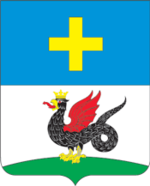 КОНТРОЛЬНО-СЧЕТНАЯ ПАЛАТАГОРОДСКОГО ОКРУГА КАШИРАСтандарт организации деятельностиСОД _222_ «Планирование работы Контрольно-счетной палаты городского округа Кашира»УтвержденРаспоряжением ПредседателяКонтрольно-счетной палатыгородского округа Кашираот «28» января 2019г. №4рдКашира2019Содержание1. Общие положения ....................................................................................... 32. Формирование и утверждение плана работы Контрольно-счетной палаты городского округа Кашира ............................................................................ 43. Форма, структура и содержание плана работы Контрольно-счетной палаты городского округа Кашира ............................................................................ 64. Внесение изменений в план работы Контрольно-счетной палаты городского округа Кашира ........................................................................... 65. Контроль исполнения плана работы Контрольно-счетной палаты городского округа Кашира ........................................................................... 7Приложение 1 «План работы Контрольно-счетной палаты городского округа Кашира на ________ год» ............................................................................ 81. Общие положения1.1. Стандарт организации деятельности «Планирование работы Контрольно-счетной палаты городского округа Кашира» (далее - Стандарт) разработан в соответствии с требованиями Федерального закона от 07.02.2011 №6-ФЗ «Об общих принципах организации и деятельности контрольно-счетных органов субъектов Российской Федерации и муниципальных образований»; Общими требованиями к стандартам внешнего государственного и муниципального контроля для проведения контрольных и экспертно-аналитических мероприятий контрольно-счетными органами субъектов Российской Федерации и муниципальных образований, утвержденными Коллегией Счетной палаты Российской Федерации (протокол от 17 октября 2014г. №47К (993); Положением о Контрольно-счетной палате городского округа Кашира, утвержденным Решением Совета депутатов городского округа Кашира 29.12.2015 №212-н.1.2. Стандарт предназначен для установления общих принципов и порядка планирования деятельности (далее – планирование) Контрольно-счетной палаты городского округа Кашира для обеспечения эффективной организации осуществления внешнего муниципального финансового контроля и выполнения полномочий контрольно-счетного органа.1.3. Задачами Стандарта являются:- определение целей, задач и принципов планирования;- установление порядка формирования и утверждения плана работы;- определение требований к форме, структуре и содержанию плана работы;- установление порядка внесения изменений и контроля исполнения    плана работы.1.4. Планирование осуществляется с учетом всех видов и направлений деятельности Контрольно-счетной палаты городского округа Кашира.1.5. Цель планирования: обеспечение эффективности работы.1.6. Планирование должно основываться на системном подходе в соответствии со следующими принципами:- сочетания годового и текущего планирования;- непрерывности планирования;- комплексности планирования (по всем видам и направлениям деятельности);- рациональности распределения трудовых, финансовых, материальных и иных ресурсов, направляемых на обеспечение выполнения задач и функций Контрольно-счетной палаты городского округа Кашира;- периодичности проведения мероприятий на объектах контроля.1.7. Контрольно-счетная палата городского округа Кашира организует свою работу на основе плана, который разрабатывается и утверждается ею самостоятельно.План работы формируется и утверждается на год (с указанием сроков проведения мероприятий).1.8. Годовой план работы содержит перечень контрольных, экспертно-аналитических и иных мероприятий, планируемых к проведению в очередном году, с указанием объектов контроля, а также ответственных за исполнение мероприятий.1.9. План работы формируется исходя из необходимости обеспечения полномочий, предусмотренных действующим законодательством, всестороннего системного контроля за исполнением бюджета городского округа Кашира и управлением муниципальным имуществом.План утверждается Председателем Контрольно-счетной палаты городского округа Кашира.2. Формирование и утверждение плана работы Контрольно-счетной палаты городского округа Кашира2.1. План работы формируется с учетом нормативно-правовых актов городского округа Кашира, Регламента Контрольно-счетной палаты городского округа Кашира, настоящего Стандарта.2.2. План работы подлежит утверждению до начала года.2.3. Формирование плана работы включает следующие действия:- подготовку и направление запросов Главе городского округа Кашира и в Совет депутатов городского округа Кашира о предоставлении предложений в план;- подготовку предложений в проект плана;- составление проекта годового плана;- рассмотрение и утверждение годового плана Председателем Контрольно-счетной палаты городского округа Кашира.2.4. Годовой план работы формируется с учетом:- основных направлений развития бюджетного процесса и финансовой системы городского округа Кашира;- системного анализа результатов проведенных контрольных и экспертно-аналитических мероприятий;- поручений Совета депутатов городского округа Кашира, предложений и запросов Главы городского округа Кашира;- предложений Контрольно-счетной палаты Московской области в рамках заключенного соглашения.2.5. В срок не позднее 1 декабря года, предшествующего планируемому, в адрес Главы городского округа Кашира и Совета депутатов городского округа Кашира направляются запросы о предоставлении предложений по формированию плана работы на следующий год.2.6. Глава городского округа Кашира и Совет депутатов городского округа Кашира, сотрудники Контрольно-счетной палаты городского округа Кашира представляют предложения по формированию плана работы до 15 декабря года, предшествующего планируемому.Предложения по контрольным и экспертно-аналитическим мероприятиям, предлагаемые в проект годового плана, должны содержать:- вид мероприятия (контрольное или экспертно-аналитическое) и его наименование;- перечень объектов контрольного мероприятия (наименование проверяемых органов, организаций);- планируемые сроки проведения мероприятия;- проверяемый период.2.7. Все поступившие предложения систематизируются. Обязательному включению в план работы подлежат поручения Совета депутатов городского округа Кашира, оформленные решениями Совета, предложения и запросы Главы городского округа Кашира, направленные в Контрольно-счетную палату городского округа Кашира в письменном виде.2.8. Председатель Контрольно-счетной палаты городского округа Кашира рассматривает поступившие предложения. При невключении в годовой план поступивших предложений, в Совет депутатов городского округа Кашира и Главе городского округа Кашира направляются мотивированные письменные обоснования о причинах отказа.2.9. Подготовка предложений о проведении мероприятий с участием Контрольно-счетной палаты Московской области осуществляется в соответствии со Стандартом «Организация взаимодействия Контрольно-счетной палаты городского округа Кашира с Контрольно-счетной палатой Московской области, в том числе при проведении совместных или параллельных контрольных и экспертно-аналитических мероприятий».2.10. Сформированный с учетом поступивших предложений годовой план утверждается Председателем Контрольно-счетной палаты городского округа Кашира в срок до 30 декабря года, предшествующего планируемому.3. Форма, структура и содержание плана работы Контрольно-счетной палаты городского округа Кашира3.1. План работы имеет табличную форму (приложение 1).3.2. План работы содержит согласованные по срокам и ответственным исполнителям перечни планируемых мероприятий.3.3. В графе «Содержание мероприятия» отражаются наименования планируемых мероприятий. В данной графе указываются также вид и объекты мероприятия.3.4. В графе «Ответственные за исполнение» указывается наименование должностей Контрольно-счетной палаты городского округа Кашира.3.5. В графе «Метод проведения» указывается вид контроля (проверка, ревизия, обследование)3.6. В графе «Срок исполнения» указывается период (месяц, квартал, иное), в котором будет проведено мероприятие.4. Внесение изменений в план работы Контрольно-счетной палаты городского округа Кашира4.1. Основаниями для внесения изменений в утвержденный план работы являются:- поручения Совета депутатов городского округа Кашира;- обращения Главы городского округа Кашира; - решения Председателя Контрольно-счетной палаты городского округа Кашира;- заявления (обращения) граждан, организаций о проведении контрольных мероприятий.4.2. Поручения Совета депутатов городского округа Кашира, предложения Главы городского округа Кашира по изменению плана работы рассматриваются Председателем Контрольно-счетной палаты городского округа Кашира в 10-дневный срок со дня поступления.4.3. В случае поступления после утверждения плана работы в адрес Контрольно-счетной палаты городского округа Кашира заявлений (обращений) граждан, организаций о проведении контрольных мероприятий, Председатель Контрольно-счетной палаты городского округа Кашира принимает одно из следующих решений:- включить контрольное мероприятие в план работы;- направить обращение в иные органы в соответствии с их компетенцией;- отклонить обращение.4.3.1. Ответ о сроках проведения контрольного мероприятия или мотивированный отказ направляется инициатору запроса не позднее 3 рабочих дней со дня принятия решения.4.4. Актуальная редакция плана также размещается на сайте Администрации городского округа Кашира.4.5. Корректировка плана работы может осуществляться в виде изменения наименования, сроков и ответственных за проведение мероприятий, перечня объектов, а также исключения мероприятий и включения дополнительных. При этом нумерация существующих пунктов плана работ не изменяется, дополнительным пунктам плана работ присваиваются следующие порядковые номера.5. Контроль исполнения плана работы Контрольно-счетной палаты городского округа Кашира5.1. Основной задачей контроля исполнения плана работы является обеспечение своевременного, полного и качественного выполнения предусмотренных мероприятий.5.2. Контроль выполнения годового плана осуществляется Председателем Контрольно-счетной палаты городского округа Кашира.Приложение 1УТВЕРЖДЕН распоряжением Председателя Контрольно-счетной палаты                                                                                                      городского округа Кашираот «___»____________г. №___ ПЛАНработы Контрольно-счетной палаты городского округа Каширана ________ год№ п/пСодержание мероприятияОтветственныезаисполнениеМетод проведенияСрокисполнения1. Экспертно-аналитические мероприятия1.11.21.32. Контрольные мероприятия 2.12.22.33. Финансово-экономическая экспертиза проектов решений Совета депутатов городского округа Кашира и муниципальных правовых актов органов местного самоуправления городского округа Кашира, а также муниципальных программ городского округа Кашира3.13.23.34. Организационно-методические мероприятия, участие в законотворческой деятельности, иные вопросы деятельности контрольно-счетной палаты4.14.24.3